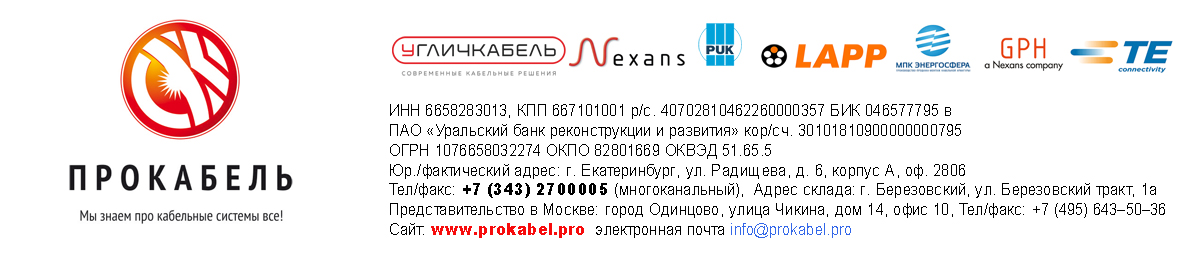 ОПРОСНЫЙ ЛИСТ НА ОБОГРЕВ ВОДОСТОЧНОЙ СИСТЕМЫ И КРОВЛИДля формирования задания и расчета водосточной системы и кровли заполните опросный лист и отправьте на адрес: silheat@inbox.ruДанные организации (лица) заполнившей опросный листДанные о заказчикеЕсли есть ограничения по мощности, то указать, сколько выделено под обогревОбщие данные для проектированияЗоны обогрева:Водосборные лотки      Водосточные трубы      Карниз      Ендовы      Кровельные воронки  Шкаф управленияРегулирование температуры: Автоматическое, с регулированием по температуре Автоматическое, с регулированием по температуре, осадкам и талой воде Ручное Не требуется Расположение шкафа Схема электропитания однофазная    трехфазнаяДополнительные сведения:Дата заполнения листа: Примечание: для оптимального ведения расчетов и проектирования необходимо предоставить  следующие графические материалы в формате DWG: - план кровли с элементами водосточной системы;- фасады здания с указанием высотных отметок;- положение здания согласно сторонам света.ОрганизацияФИОТелефонФаксАдресE-mailОрганизацияФИОТелефонФаксАдресE-mailОбъектКомплекс  услуг Поставка оборудования  Проект  Монтаж  Техническое обслуживание Поставка оборудования  Проект  Монтаж  Техническое обслуживание Поставка оборудования  Проект  Монтаж  Техническое обслуживаниеЗоны обогрева Водосточные трубы   Водосборные лотки   Ендовы   Карниз Кровельные воронкиМатериал кровли (если профнастил, укажите размер, мм)Материал элементов водосточной сетиНаличие элементов снегозадержания Да     НетНаличие чердачного помещения Да     НетНаличие чертежей планов кровли Да     НетУчастокдлина, ммширина, ммглубина, ммУчастокдлина трубы, ммдиаметр трубы, ммдиаметр воронки, ммУчастокдлина карниза, ммширина карниза, ммУчастокдлина, ммширина, ммДиаметрКоличество